от 19 мая 2021 года		                                                                               № 52г. Ухта, Республика Коми Руководствуясь статьей 264.6 Бюджетного кодекса Российской Федерации, статьей 30 Устава МОГО «Ухта», статьей 39 решения Совета МОГО «Ухта» от 14.05.2008 № 174 «Об утверждении Порядка ведения бюджетного процесса в МОГО «Ухта», Совет муниципального образования городского округа «Ухта» РЕШИЛ:Статья 1. Утвердить отчет об исполнении бюджета муниципального образования городского округа «Ухта» за 2020 год по доходам в сумме 4 181 017 495 рублей 64 копейки, по расходам в сумме 4 285 969 481 рубль 93 копейки с превышением расходов над доходами (дефицитом) бюджета муниципального образования городского округа «Ухта» в сумме 104 951 986 рублей 29 копеек со следующими показателями:1)	доходов бюджета муниципального образования городского округа «Ухта» за 2020 год по кодам классификации доходов бюджетов согласно приложению 1 к настоящему решению;2)	расходов бюджета муниципального образования городского округа «Ухта» за 2020 год по ведомственной структуре расходов бюджета муниципального образования городского округа «Ухта» согласно приложению 2 к настоящему решению;3) 	расходов бюджета муниципального образования городского округа «Ухта» за 2020 год по разделам, подразделам классификации расходов бюджетов Российской Федерации согласно приложению 3 к настоящему решению;4) 	источников финансирования дефицита бюджета муниципального образования городского округа «Ухта» за 2020 год по кодам классификации источников финансирования дефицитов бюджетов Российской Федерации согласно приложению 4 к настоящему решению.Статья 2.	Настоящее решение вступает в силу после его официального опубликования. Глава МОГО «Ухта» - руководитель администрации МОГО «Ухта»                                                      М.Н. ОсмановПредседатель Совета МОГО «Ухта»                                                                   А.В. АнисимовСовет муниципального образования городского округа «Ухта» 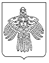 «Ухта» кар кытшлöн муниципальнöй юкöнса Сöвет РЕШЕНИЕ КЫВКöРТöД8-е (очередное) заседание 6-го созыва РЕШЕНИЕ КЫВКöРТöД8-е (очередное) заседание 6-го созыва РЕШЕНИЕ КЫВКöРТöД8-е (очередное) заседание 6-го созыва Об утверждении отчета об исполнении бюджета МОГО «Ухта» за 2020 год